                                                                    Asociace klinických logopedů ČR, Rumunská 1, 120 00 Praha 2Vážený pane řediteli, vážený pane primáři,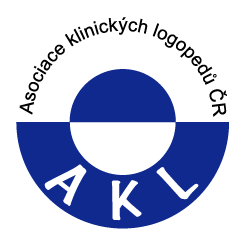 dovolujeme si Vás oslovit za odbornou společnost ASOCIACE KLINICKÝCH LOGOPEDŮ ČR s žádostí na Vaše zaměstnance:akreditovat si klinickou logopedii.V klinické logopedii v současné době pracuje cca 750 klinických logopedů. Z nich je cca 220 ve specializační přípravě.Součástí této přípravy je i stáž na lůžkovém akreditovaném pracovišti, která je u každého školence 6 týdnů /3 roky. Bohužel se nám dlouhodobě nedaří motivovat kolegy (dáváme i finanční odměny z vlastních zdrojů naší společnosti), aby si akreditovali svá pracoviště.S touto činností je spojena zvýšená administrativní zátěž ze stran školitele, nicméně tato práce je odměněna přímou platbou za každý den stáže od školence (pohybuje se cca v rozsahu 300-1000 kč/1 den stáže). Jelikož platby bývají nasmlouvány s nemocnicí a málokdy z toho mají kolegové finanční nebo jiný profit, je pochopitelné, že se dobrovolně do této činnosti nehrnou.Nyní vznikla situace, kdy je v ČR akreditováno na Moravě cca – 8 pracovišť a v Čechách 7 pracovišť, z toho na Moravě jsou to pouze 4 nemocnice (úplně chybí pokrytí okolí Olomouce) a v Čechách pouze 1 (zejména v hlavním městě Praze je to kritické, ale také západní, východní a jižní Čechy, kraj Vysočina nejsou vůbec pokryté). Situace je velmi tristní. Kolegové v předatestační přípravě čekají na stáž i několik let a tím se jim prodlužuje specializační příprava v oboru a možnost udělat si atestaci.Prosíme o zvážení naší prosby. Na mnohých pracovištích pracuje i několik klinických logopedů a mohou se o tuto práci školitele podělit. Také prosíme, aby případná akreditace byla i možností, jak své zaměstnance můžete finančně alespoň mírně odměnit za práci navíc.Za AKL ČRPředsedkyně společnosti PaedDr. Irena CudlínováMístopředsedkyně Mg.r Gabriela Solná        V Praze dne 14.3.2019